Scottish Dyscalculia Observation and Planning Tool - Access the Scottish working definition of dyscalculia. This observation and planning tool provides opportunities to focus on the associated characteristics of dyscalculia. Use this tool to aid discussions, record areas of strengths, difficulties and next steps. The information can be used within the dyscalculia identification pathway and to evaluate progress within an agreed time scale. 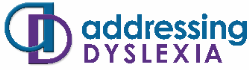 Scottish Dyscalculia Observation and Planning Tool - Access the Scottish working definition of dyscalculia. This observation and planning tool provides opportunities to focus on the associated characteristics of dyscalculia. Use this tool to aid discussions, record areas of strengths, difficulties and next steps. The information can be used within the dyscalculia identification pathway and to evaluate progress within an agreed time scale. Scottish Dyscalculia Observation and Planning Tool - Access the Scottish working definition of dyscalculia. This observation and planning tool provides opportunities to focus on the associated characteristics of dyscalculia. Use this tool to aid discussions, record areas of strengths, difficulties and next steps. The information can be used within the dyscalculia identification pathway and to evaluate progress within an agreed time scale. Scottish Dyscalculia Observation and Planning Tool - Access the Scottish working definition of dyscalculia. This observation and planning tool provides opportunities to focus on the associated characteristics of dyscalculia. Use this tool to aid discussions, record areas of strengths, difficulties and next steps. The information can be used within the dyscalculia identification pathway and to evaluate progress within an agreed time scale. Scottish Dyscalculia Observation and Planning Tool - Access the Scottish working definition of dyscalculia. This observation and planning tool provides opportunities to focus on the associated characteristics of dyscalculia. Use this tool to aid discussions, record areas of strengths, difficulties and next steps. The information can be used within the dyscalculia identification pathway and to evaluate progress within an agreed time scale. Scottish Dyscalculia Observation and Planning Tool - Access the Scottish working definition of dyscalculia. This observation and planning tool provides opportunities to focus on the associated characteristics of dyscalculia. Use this tool to aid discussions, record areas of strengths, difficulties and next steps. The information can be used within the dyscalculia identification pathway and to evaluate progress within an agreed time scale. Scottish Dyscalculia Observation and Planning Tool - Access the Scottish working definition of dyscalculia. This observation and planning tool provides opportunities to focus on the associated characteristics of dyscalculia. Use this tool to aid discussions, record areas of strengths, difficulties and next steps. The information can be used within the dyscalculia identification pathway and to evaluate progress within an agreed time scale. Scottish Dyscalculia Observation and Planning Tool - Access the Scottish working definition of dyscalculia. This observation and planning tool provides opportunities to focus on the associated characteristics of dyscalculia. Use this tool to aid discussions, record areas of strengths, difficulties and next steps. The information can be used within the dyscalculia identification pathway and to evaluate progress within an agreed time scale. Scottish Dyscalculia Observation and Planning Tool - Access the Scottish working definition of dyscalculia. This observation and planning tool provides opportunities to focus on the associated characteristics of dyscalculia. Use this tool to aid discussions, record areas of strengths, difficulties and next steps. The information can be used within the dyscalculia identification pathway and to evaluate progress within an agreed time scale. Name Class School Date Subitising - immediately recognising quantity without counting.Subitising - immediately recognising quantity without counting.Subitising - immediately recognising quantity without counting.Subitising - immediately recognising quantity without counting.Estimating.Estimating.Estimating.Estimating.Estimating.Short-term and working memory.Short-term and working memory.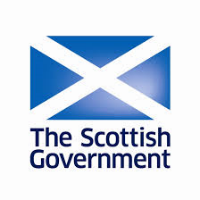 Scottish WorkingDefinitionof DyscalculiaScottish WorkingDefinitionof DyscalculiaScottish WorkingDefinitionof DyscalculiaScottish WorkingDefinitionof DyscalculiaOrdering, sequencing and directionality.Ordering, sequencing and directionality.Ordering, sequencing and directionality.Everyday tasks involving number e.g. money, time. Everyday tasks involving number e.g. money, time. Everyday tasks involving number e.g. money, time. Everyday tasks involving number e.g. money, time. Recognising and understanding number symbols. Recognising and understanding number symbols. Recognising and understanding number symbols. Recognising and understanding number symbols. Recognising and understanding number symbols. Applying number skills to solve problems.Applying number skills to solve problems.Applying number skills to solve problems.Applying number skills to solve problems.How numbers and amounts relate to each other in their representation.How numbers and amounts relate to each other in their representation.How numbers and amounts relate to each other in their representation.How numbers and amounts relate to each other in their representation.How numbers and amounts relate to each other in their representation.Learning and recalling basic maths facts and processes.  Learning and recalling basic maths facts and processes.  Learning and recalling basic maths facts and processes.  Learning and recalling basic maths facts and processes.  Learning and recalling basic maths facts and processes.  Learning and recalling basic maths facts and processes.  Learning and recalling basic maths facts and processes.  Learning and recalling basic maths facts and processes.  Learning and recalling basic maths facts and processes.  Learning Environment Learning Environment Learning Environment Learning Environment Learning Environment Learning Environment Learning Environment Learning Environment Learning Environment Next steps Next steps Next steps Next steps Next steps Next steps Next steps Next steps Next steps 